九月敬師月，「玩美相機App -好老師記一輩子」活動標題：好老師記一輩子前言：老師對於孩子的未來影響深遠，在你的生命中是否也有位好老師，讓你念念不忘，想對他說聲「謝謝」呢？下載「玩美相機」套用「好老師記一輩子」相框，表達對老師的謝意吧！主辦單位：教育部、關懷臺灣文教基金會、玩美移動股份有限公司。活動時間：即日起至10月31日(星期六)止。對象：全國教師、學生、一般民眾。活動主題：寫上感謝老師的話，把心意傳出去。活動辦法：免費安裝「玩美相機」 下載連結 http://tw.perfectcorp.com/#ycp或手機掃描QRcode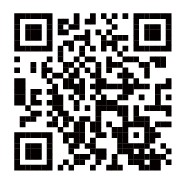 步驟1：開啟「玩美相機」APP自拍，或匯入一張既有照片步驟2：進入編輯，點選「邊框」，按「+」下載教師節相框，選擇套用你喜歡的相框。步驟3：套用完成，儲存照片步驟4：上傳套框照片於個人FB，PO文時記得標記三位朋友一起來響應步驟5：最後「置換FB個人大頭照」，響應完成！（圖示流程請參考活動網頁：https://www.facebook.com/events/389811707884074/）附件　104年敬師金句項目內容敬師金句1.感謝您成就今日的我，我將傳承您無私的愛。2.致青春時的初衷，蘊釀師生的情誼！敬愛吾師！3.相聚，一陣子；受用，一輩子。4.一路走來，感謝有您，亦師亦友，殷殷教誨5.翻轉人生，因為有您!6.老師是一把鑰匙，為我打開未知的每一扇門。7.老師，因為你，讓我也想成為老師!8.因為有您，我找到自己的不一樣。9.謝謝以前的您，成就未來的我！10.謝謝您，讓我知道自己是很有價值的。